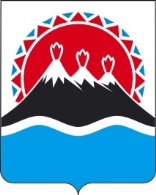 УСТЬ-БОЛЬШЕРЕЦКАЯ 
ТЕРРИТОРИАЛЬНАЯ ИЗБИРАТЕЛЬНАЯ КОМИССИЯ
ПОСТАНОВЛЕНИЕс.Усть-Большерецк

Об изменении в составе Кавалерской участковой избирательной комиссии избирательного участка №141
	Руководствуясь постановлением Центральной избирательной комиссии от 05.12.2012 №1152/137-6 «О порядке формирования резерва составов участковых избирательных комиссий и назначения нового члена участковой комиссии из резерва составов участковых комиссий» Усть-Большерецкая территориальная избирательная комиссияп о с т а н о в л я е т:
1.  На основании личного заявления вывести из состава Кавалерской  участковой избирательной комиссии  Головачёву Ольгу Александровну и  назначить из резерва участковой избирательной комиссии с 01.03.2020 в состав Кавалерской участковой избирательной комиссии избирательного участка №141 члена комиссии с правом решающего голоса Павленко Наталью Петровну, 1955 года рождения, образование среднее специальное, место жительства с. Карымай,  пенсионерку, выдвинутую  Усть-Большерецким местным отделением Всероссийской политической партии «ЕДИНАЯ РОССИЯ». Опыт работы в проведении избирательных кампаний  имеет.2. Опубликовать настоящее постановление в  еженедельной  районной газете «Ударник».3. Выдать Павленко Наталье Петровне удостоверение члена Кавалерской участковой избирательной комиссии избирательного участка №141 установленного образца. 4. Контроль за выполнением настоящего постановления возложить на секретаря Усть-Большерецкой территориальной избирательной комиссии Н.Н. Бокову.ПредседательУсть-Большерецкой территориальнойизбирательной комиссии	Л.Н. УтенышеваСекретарьУсть-Большерецкой территориальнойизбирательной комиссии	       Н.Н. Бокова«28»февраля2020 г№79/354